Left hand plate. The right hand is a mirror image of this one.There is a piece of thin foam under the vinyl.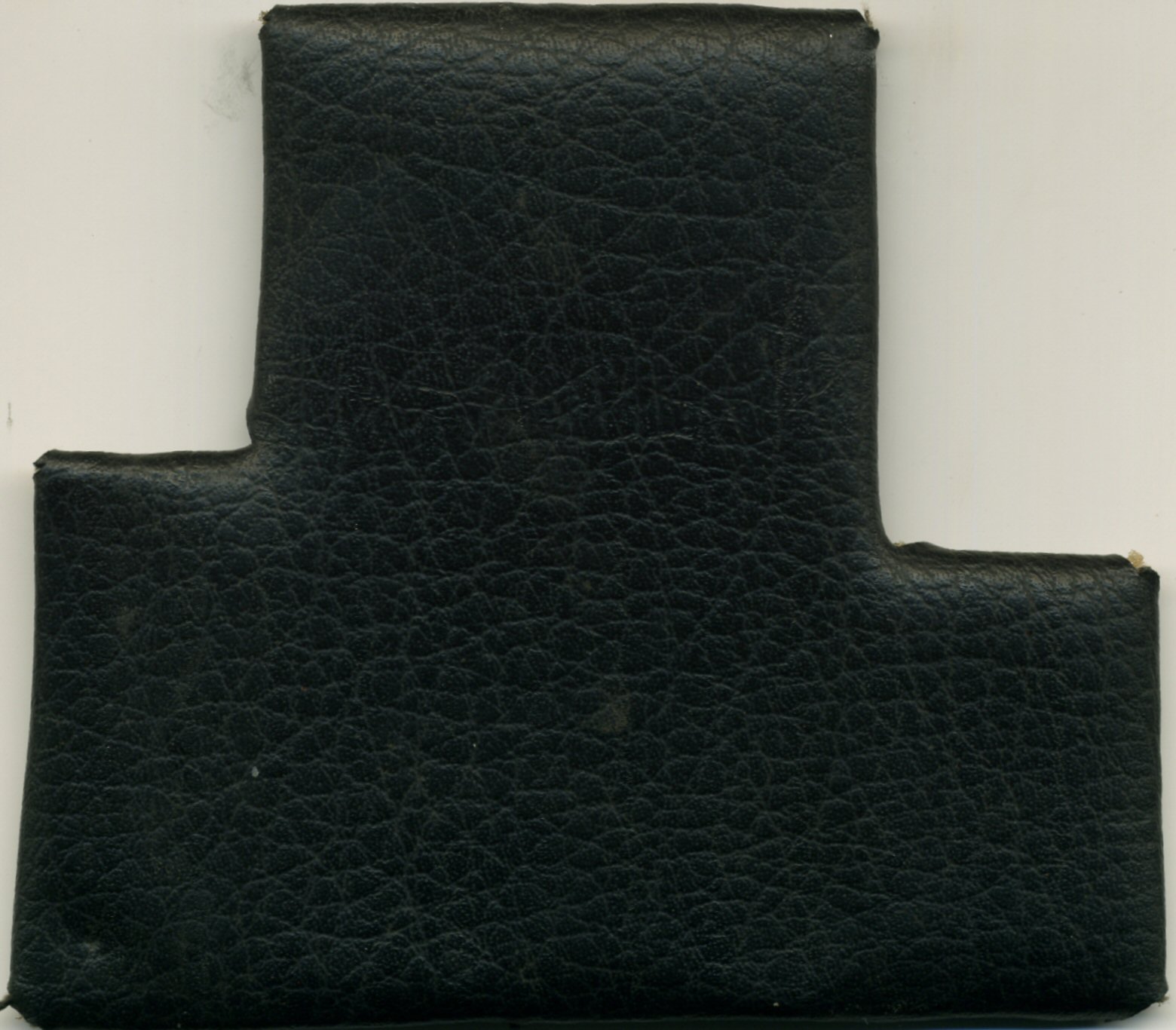 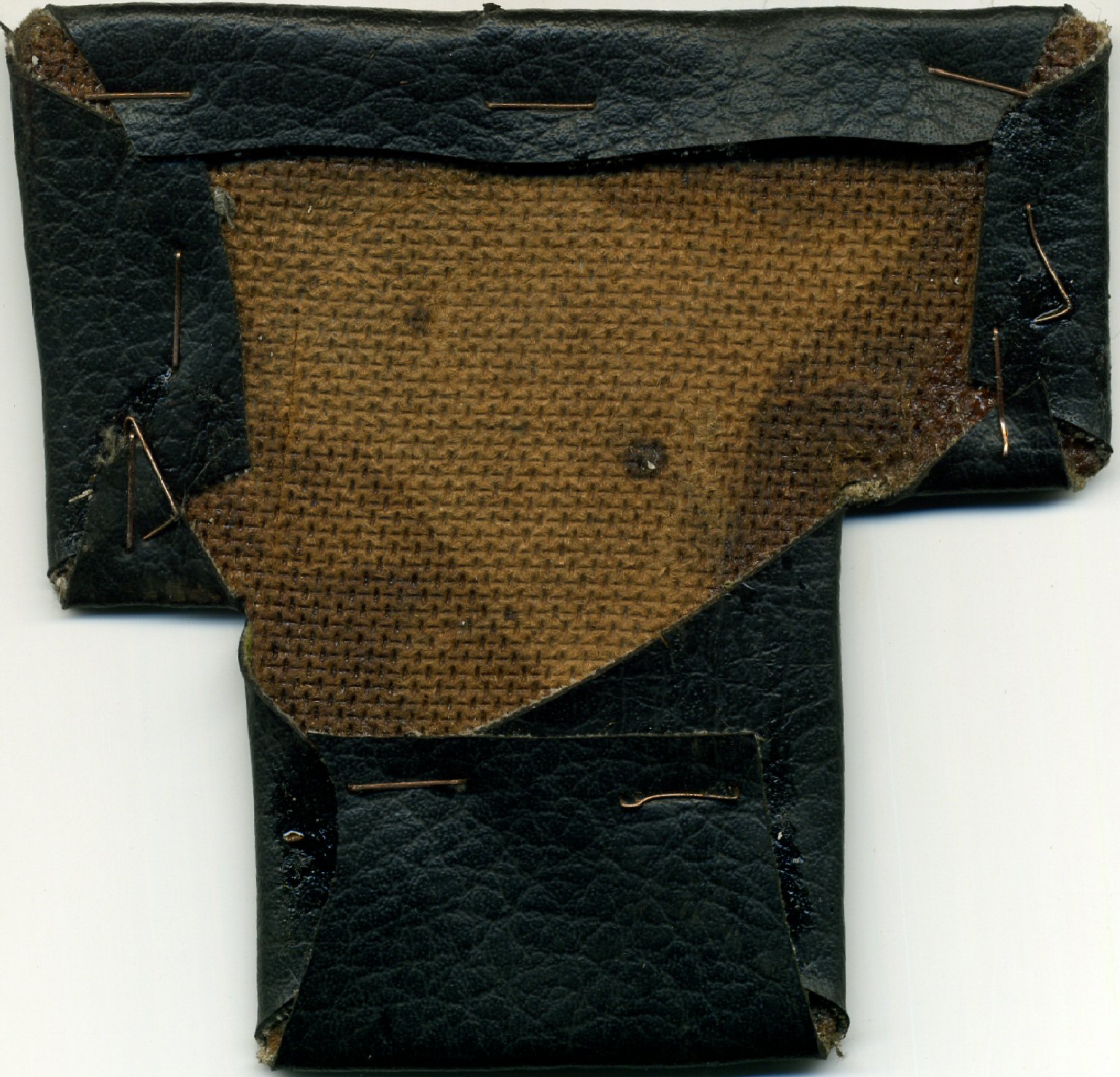 